NGM College::Pollachi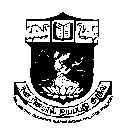 Research Committee Meeting –October 2018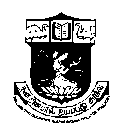                                                                         NGM College :: Pollachi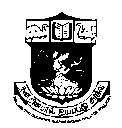 NGM COLLEGE (AUTONOMOUS)::Pollachi – 642 001   RESEARCH INCENTIVES – October 2018*Publication in International Journals, published from India, is given incentive of Rs.800 – Applicable for Publication in Indian Journal**Paper Presentation in International Conference held in India is given incentive of Rs.750 – Applicable for Presentation of Paper presentation in Conferences held in India. 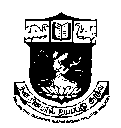                      NGM College::PollachiResearch Committee Meeting –:: 11/10/2018Summary of Publications/Paper Presentations / Application for Research ProjectsFor the period from 09/03/2018 to 11/10/2018NGM College::Pollachi	                                               Research Incentives Disbursed:: September 2014 – October 2018*R.F.=Research Fellow** Among 4 one International Conference claim is to a R.F.S.noClaim submissionDateDepartmentAuthorTitleJournal/Edited volumeImpact factor/Citation indexPlace of publication115.02.2018Department of B.comDr. S.B.GayathriAttitude Towards Entrepreneurship Among College Students in Pollachi TalukISSN:2347-1670Intercontinental Journal4.311India215.02.2018Department of B.comDr. S.B.GayathriFactors Influencing  Entrepreneurship Intentions of Students in Pollachi TalukISSN:2347-1662Intercontinental Journal4.169India320.02.2018Department of MathematicsN.UdhayaraniNw – Closed Sets in Neutrosophic Topological SpacesISSN:2331-608XInternational Journal1.739India407.03.2018Department of TamilDr. M.SuganthiNeerottagayamaga Andhathi – ArimugamISBN : 978-81-2343-544-2Paper publication (NGM)__India512.03.2018Department of MathematicsDr. M. Sheik JohnSoft g*s Closed Sets in Soft Topological SpacesISSN:2321-7545International Journal3.27India612.03.2018Department of MathematicsDr. M. Sheik JohnSoft g*s Closed mapping  in Soft Topological SpacesISSN:2347-1557International JournalScopusIndia712.03.2018Department of MathematicsDr. M. Sheik JohnSoft differentiation in vector soft topological spacesISSN:2395-4213International JournalScopusIndia812.03.2018Department of MathematicsDr. M. Sheik JohnSoft topological vector spaces in the view of soft filtersISSN:0973-1768International JournalScopusIndia921.03.2018Department of CommerceN.GiriImpact of Airtel advertisement- A study with reference to Pollachi TalukISSN:0975623XInternational Journal4.773India1021.03.2018Department of CommerceA.VenkatasubramaniamThe impact of social media on the business Growth startupsISSN:2249-1260International Journal2.822India1126.03.2018Department of CommerceM.AarthiA Study on Consumer’s attitude and Awareness Towards Organic Food ProductsISSN:2321-7782International Journal7.327India123.04.2018Department of Commerce(E-com)Dr.M.V.SathiyabamaSignificant movements of E.V.Ramasamy-A Renowned social Reformer of TamilnaduISSN:2321-7881International Journal2.114India136.04.2018Department of BotanyDr.R.RakkimuthuSynthesis and characterization of reduced grapheme oxide nanoparMinor projectIndia146.04.2018Department of BotanyDr.R.RakkimuthuCallusinduction, Phytochemical studies (in vivo leaves) of Mukiamaderaspatana (L.) M. ROEMISBN:978-93-84234-71-3National ConferenceIndia156.04.2018Department of Tamil (Aided)Dr.A.MahalakshmiPulavarC.S.KannairamNational ConferenceIndia166.04.2018Department of   Commerce SFM.AarthiCollege students awareness and attitude towards organic food products in PollachiInternational ConferenceIndia1710.04.2018Department of   Commerce CADr.M.DeepaA study on consumer satisfaction towards online shopping in electronic items with special reference to Pollachi TalukISSN:2321-7782International Journal7.327India1816.04.2018Department of   Commerce CAM.NirmalaCustomer preference and satisfaction on online shoppingISSN:2349-4891International Journal4.665India1908.03.2018Department of MathematicsDr.V.IndhumathiThe Role of Operators on Soft Sets in Decision Making problemsISSN:1819-4966International JournalIndia2019.04.18Department of EnglishG.MahalakshmiCultural dislocation in jhumpalahiris the namesakeNational seminarIndia2119.04.18Department of EnglishM.SaranyadeviSubjugation of women in ben okri’s select novelsNational seminarIndia2218.06.18Department of MathematicsDr.V.ChitraWeakly fuzzy pre-I open sets and decomposition of fuzzy continuityInternational JournalIndia2318.06.18Department of MathematicsDr.V.ChitraDecomposition of weaker forms of continuity via fuzzy idealsInternational Journal5.169India2418.06.18Department of MathematicsDr.V.ChitraG-wsg closed sets and G-ngs-closed sets in grill nano topological spacesInternational JournalIndia2518.06.18Department of MathematicsDr.S.SivaSankarLinear arboricity of the tensor products of graphsInternational JournalScopusIndia2619.06.18Department of   Commerce SFDr.N.BagyalaksmiA study on customer satisfaction and problems faced towards credit cards by credit card usersInternational Journal5.87India2722.06.2018Department of Commerce(E-com)R.VidwakalyaniGST awareness on purchasing Gold Jewellery in Pollachi TalukInternational Journal7.327India2803.07.2018Department of English(SF)R.KiruthigaFeministic approach in Toni Morrison belovedInternational Journal4.004India2903.07.18Department of English(SF)E.PriyaRejection to resistance a study of dalit feminism in bamaskarukkuNational seminarIndia3003.07.18Department of English(SF)P.KalaivaniNayantarasahgal as a feminist novelistInternational Journal4.004India3103.07.18Department of English(SF)E.PriyaThe faces of gender injustice in githahariharan the thousand faces of nightNational seminarIndia3203.07.18Department of English(SF)E.PriyaA celebration of female strengthNational seminarIndia3305.07.2018Department of Commerce(E-com)B.IndirapriyadharshiniBusiness in the bloodInternational Journal4.821India3405.07.2018Department of Commerce(E-com)B.IndirapriyadharshiniWomen consumer satisfaction of sunsilk shampooInternational Journal4.8213505.07.2018Department of Commerce(Finance)S.KokilavizhiConsumer Perception and satisfaction on private label brandInternational Journal(IJIRAH)5.225India3605.07.2018Department of Commerce(Finance)S.KokilavizhiConsumer awareness and satisfaction on private label brandInternational Journal(SIJ)4.118India3718.7.2018PG & Research Department of BotanyDr. R.RakkimuthuPhotochemical screening and its antibacterial activity of the fem hemionitis arifolia (BURM) MOOREInternational Journal8.074India3818.7.2018Department of English (SF)N. FaazillaA study of eco-consciousness in Arundhati Roy’s God of small thingsInternational Conference4.004India3918.7.2018PG & Research Department of BotanyDr.A.M.AnandhaKumarEvaluation of cytotoxic effect of phoskill on the root tips of allium cepalInternational Journal8.074India4018.7.2018PG & Research Department of BotanyMs. B. SowmiyaGreen synthesis and characterization of silver nano particles from ulva fasciata delileInternational Journal5.97India4119.7.2018Department of TamilDr. N. PrakashUraimanikal pandaya tamilarkalin vaniyal arivuArticleIndia4219.7.2018Department of TamilDr. N. PrakashPanmuga nokkil tamil illakiyam tamilarkalin neerial thiranArticleIndia4319.7.2018Department of English (SF)P.KalaivaniSuppression of women’s individuality in the select novels of nayantara sahgalInternational Journal4.075India4419.7.2018Department of English (SF)R. KiruthigaFeminie sensitility in tonimorrison’s belovedInternational Journal4.075India4519.7.2018Department of English (SF)N. RadhaGlobalization and its impact on women with special reference to chetan bhagat’s novelsInternational Journal4.075India4620.7.2018PG & Research Department of CommerceDr. P.BrunthaProfitability analysis of Tata group of companiesInternational Journal7.327India4722.07.2018Department of TamilDr.T. GeethanjaliUrai manigalISBN: 978-81-2342-734-4Edited bookIndia4822.07.2018Department of TamilDr.T. GeethanjaliPanmuga /nokkil tamil illakiyamISBN: 978-93-8700-927-1Edited bookIndia4923.07.2018Department of EnglishM.Saranya DeviSelf-identity of woman in Bharathi Mukherji’s “ The Tiger’s Daughter”International ConferenceIndia5023.07.2018Department of EnglishG.MahalakshmiOutcry of woman exhibited in Buchi Emecheta’s Joys of MotherhoodInternational Conference(NGM College)India5124.07.2018Department of TamilDr.R.Vishnu priyaSanga illakiyathil kadaiyelu vallalkalin panbu nalanISBN: 9789387009271International ConferenceIndia5224.07.2018Department of TamilDr.T.ParameshwariNa. Muthukamarin kavi aalumai thiranISBN: 978-81-2342-774-4Edited bookIndia5324.07.2018Department of TamilDr.R.JayanthiSanga illakiyathil vallipadum malaiurai dheivam kurithana pathivugalISBN: 9789387009271International Conference(NGM College)India5424.07.2018Department of EnglishR.KiruthigaRacialised Graceful Beauty: Toni Morrison’s The Blue EyeInternational Journal4.359India5524.07.2018Department of EnglishP.KalaivaniThe Sacriricial Role of Women And The Awarening of A Middle Class Wife And Mother in Henrik Isben’s a Doll’s houseInternational Journal4.359India5624.07.2018Department of EnglishDr.C.MalathiAlexander Pushkin’s the Bronze Horseman- A Revelation of Decembrist RevoltInternational Journal4.359India5724.07.2018Department of EnglishN.FazzilaWomen’s Voices in the Subjected novels of Chitra Banerjee Divakarunoi and Shashi DeshpandeInternational Journal4.359India5824.07.2018Department of EnglishN.RadhaChetan Bhagat as a Revolutionary Writter of Generation nextInternational Journal4.359India5924.07.2018Department of TamilDr.M.ChitrakalaVazhkai varalaatru illakiyamEdited BookIndia6024.07.2018Department of TamilDr.M.ChitrakalaThalattu padalgalil ulaviyalInternational Conference(NGM College)India6124.07.2018Department of TamilR.SuriyaAmudhan padaipil Gandiya SinthanigalInternational Conference(NGM College)India6202.08.2018PG & Research Department of CommerceDr.R.ManikandanFemale Consumer Preference and Satisfaction Towards selected Masala ProductsInternational Journal5.225India6302.08.2018PG & Research Department of CommerceDr.R.ManikandanRural Customers Awareness, Preferences and satisfaction towards selected Home appliancesInternational Journal5.655India6402.08.2018PG & Research Department of CommerceDr.R.ManikandanCollege students level of awarnwss towards Cadbury and nestle bar chocolatesInternational Journal6.925India6502.08.2018Business AdministrationDr.K.VeerakumarImpact of TV Advertisement on Viewers Buying BehaviourInternational Journal6.925India6602.08.2018Business AdministrationR.VisalakshiA Study on Viewers Preference Towards AdvertisementInternational Journal6.925India6702.08.2018Business AdministrationT.ManikandanImpact on AdvertisementInternational Journal6.925India6809.08.2018Department of B.Sc(IT)R.JayaprakashCBPPRS: Cluster Based Privacy Preserving Routing Selection in Wireless NetworksInternational Journal3.546India6909.08.2018Department of B.Sc(IT)R.JayaprakashCBPPRS: Cluster Based Privacy Preserving Routing Selection in Wireless NetworksPaper PresentationIndia7010.08.2018Department of E-CommerceT.KiruthikaWomen Investor’s Awarness and Preferences Towards Select Investment Avenues(with special reference to Pollachi taluk, tamilnadu)International Journal6.939India7114.08.2018Department of E-CommerceDr. M.V. SathiyabamaA Study on Consumer Perception and Buying Behavior Towards Washing Machine with Special Reference to Coimbatore CityInternational Journal6.925India7205.09.2018Department of Commerce-CADr.P.AnithaConsumer Satisfaction on Patanjali ProductInternational Journal5.225India7305.09.2018Department of Commerce-CADr.P.AnithaConsumer Preference and Awareness on Airtel 3G NetworkInternational Journal7.315India7406.09.2018Department of B.Com (PA)D.RajasekaranEmotional Intelligence of Physical Education Teachers in Coimbatore DistrictInternational Journal7.137India7511.09.2018PG Department of Commerce-CAS.LoganayakiA Study on Consumer’s Product Preferences and Satisfaction on Online ShoppingInternational Journal4.311India7624.09.18Department of mathematicsV.IndhumathiOn soft Ig* closed sets in soft ideal topological spaceInternational JournalIndia7724.09.18Department of mathematicsV.IndhumathiFuzzy soft min-max decision making and its applicationsInternational JournalIndia7824.09.18Department of mathematicsV.IndhumathiDecomposition of vague soft open sets in vague soft topological spaceInternational JournalIndia7924.09.18Department of mathematicsDr.V.ChitraAlmost g-continuity via idealsInternational Journal6.2037IndiaS. NoDepartmentAuthorJournal / Edited Volume/ Seminar/ConferenceAmount  (Rs)Signature1Department of B.comDr. S.B.GayathriIntercontinental Journal8002Department of B.comDr. S.B.GayathriIntercontinental Journal8003Department of MathematicsN.UdhayaraniInternational Journal8004Department of TamilDr. M.SuganthiPaper publication (NGM)7505Department of MathematicsDr. M. Sheik JohnInternational Journal8006Department of MathematicsDr. M. Sheik JohnInternational Journal8007Department of MathematicsDr. M. Sheik JohnInternational Journal8008Department of MathematicsDr. M. Sheik JohnInternational Journal8009Department of CommerceN.GiriInternational Journal80010Department of CommerceA.VenkatasubramaniamInternational Journal80011Department of CommerceM.AarthiInternational Journal80012Department of Commerce(E-com)Dr.M.V.SathiyabamaInternational Journal80013Department of BotanyDr.R.RakkimuthuMinor project100014Department of BotanyDr.R.RakkimuthuNational Conference75015Department of Tamil (Aided)Dr.A.MahalakshmiNational Conference75016Department of   Commerce SFM.AarthiNational Conference75017Department of   Commerce CADr.M.DeepaInternational Journal80018Department of   Commerce CAM.NirmalaInternational Journal80019Department of MathematicsDr.V.IndhumathiInternational Journal80020Department of EnglishG.MahalakshmiNational seminar75021Department of EnglishM.SaranyadeviNational seminar75022Department of MathematicsDr.V.ChitraInternational Journal80023Department of MathematicsDr.V.ChitraInternational Journal80024Department of MathematicsDr.V.ChitraInternational Journal80025Department of MathematicsDr.S.SivaSankarInternational Journal( Scopus)80026Department of   Commerce SFDr.N.BagyalaksmiInternational Journal80027Department of Commerce(E-com)R.VidwakalyaniInternational Journal80028Department of English(SF)R.KiruthigaInternational Journal80029Department of English(SF)E.PriyaPaper Presented(National)75030Department of English(SF)P.KalaivaniInternational Conference75031Department of English(SF)E.PriyaPaper Presented(National)75032Department of English(SF)E.PriyaPaper Presented(National)75033Department of Commerce(E-com)B.IndirapriyadharshiniInternational Journal80034Department of Commerce(E-com)B.IndirapriyadharshiniInternational Journal80035Department of Commerce(Finance)S.KokilavizhiInternational Journal80036Department of Commerce(Finance)S.KokilavizhiInternational Journal80037PG & Research Department of BotanyDr. R.RakkimuthuInternational Journal80038Department of English (SF)N. FaazillaInternational Conference80039PG & Research Department of BotanyDr. A.M. Anandha kumarInternational Journal80040PG & Research Department of BotanyMs. B. SowmiyaInternational Journal80041Department of TamilDr. N. PrakashPaper publication (NGM)75042Department of TamilDr. N. PrakashPaper publication (NGM)75043Department of English (SF)P.KalaivaniInternational Journal80044Department of English (SF)R. KiruthigaInternational Journal80045Department of English (SF)N. RadhaInternational Journal80046PG & Research Department of CommerceDr. P.BrunthaInternational Journal80047Department of TamilDr.T. GeethanjaliPaper publication (NGM)75048Department of TamilDr.T. GeethanjaliEdited book50049Department of englishM.Saranya deviInternational Conference80050Department of englishG.MahalakshmiInternational Conference(NGM College)80051Department of TamilDr.R.Vishnu priyaInternational Conference(NGM College)75052Department of TamilDr.T.ParameshwariInternational Conference(NGM College)75053Department of TamilDr.R.JayanthiInternational Conference(NGM College)75054Department of EnglishR.KiruthigaInternational Journal80055Department of EnglishP.KalaivaniInternational Journal80056Department of EnglishDr.C.MalathiInternational Journal80057Department of EnglishN.FazzilaInternational Journal80058Department of EnglishN.RadhaInternational Journal80059Department of TamilDr.M.ChitrakalaPaper publication (NGM)75060Department of TamilDr.M.ChitrakalaInternational Conference(NGM College)75061Department of TamilR.SuriyaInternational Conference(NGM College)75062PG & Research Department of CommerceDr.R.ManikandanInternational Journal80063PG & Research Department of CommerceDr.R.ManikandanInternational Journal80064PG & Research Department of CommerceDr.R.ManikandanInternational Journal80065Business AdministrationDr.K.VeerakumarInternational Journal80066Business AdministrationR.VisalakshiInternational Journal80067Business AdministrationT.ManikandanInternational Journal80068Department of B.Sc(IT)R.JayaprakashInternational Journal80069Department of B.Sc(IT)R.JayaprakashPaper Presentation75070Department of   E-CommerceT.KiruthikaInternational Journal80071Department of E-CommerceDr. M.V.SathiyabamaInternational Journal80072Department of Commerce-CADr.P.AnithaInternational Journal80073Department of Commerce-CADr.P.AnithaInternational Journal80074Department of B.Com (PA)D.RajasekaranInternational Journal80075PG Department of Commerce-CAS.LoganayakiInternational Journal80076Department of MathematicsV.IndhumathiInternational Journal80077Department of MathematicsV.IndhumathiInternational Journal80078Department of MathematicsV.IndhumathiInternational Journal80079Department of MathematicsDr.V.ChitraInternational Journal800TOTALTOTALTOTALTOTAL62100DetailsType of PublicationPublicationi.  International  Journal54Publicationii. National Journal-Paper Presentationi.  International Conference/ Seminar09Paper Presentationii. National Conference/Seminar14Edited Book01Book Publication-Proceedings-Minor Project01Major Research Projects-TOTAL79Sl.No.DateNumber of Staff MembersInt.JNat.JInt.ConNat.ConEdit.Vol/ProceedingsBest PaperMinor ProjectMajor ProjectBook PublicationAmount 
(Rs)Cumulative Total(Rs)115/09/2014111R.F*-Phy------12,800-201/10/20141183--31---10,50023,300305/12/20149121112----12,90036,200409/01/20152073853----19,25055,450502/02/2015125126-----12,25067,700623/02/20151910-512-----21,45089,150724/03/201528136326--1--34,5501,23,700801/07/201527104810-----25,7001,49,400916/07/2015141014**1-----23,8001,73,2001016/09/2015342021214-249,2502,22,4501108/10/201511060341----10,5502,33,0001211/12/2015301325218----26,2502,59,2501309/02/201619132417----20,0502,79,3001428/03/20164818417177----48,1503,58,0001519/08/201624193752-33-162,0004,20,0001621/10/2016322621110--2-31,9004,51,9001730/01/2017251211852--1-32,5504,84,4501818/04/2017322104012402----40,4005,24,8501919/04/20172510-060501--060127,2505,52,1002001/08/20174917--2012----34,3005,86,4002108/01/20187539-17151-0102-45,8006,32,2002208/03/201856242601207-0804-40,5006,72,7002311/10/20187954-091401-01--62,1007,34,800TotalTotalTotal36865132190791441504